Lead/Rare Earth-free Green-Light-Emitting Crystal of Molecular-based Hybrid Compound: [(C5H13ClN)2][MnCl4] with Large Crystal SizeXing-Wei Cai*, Wei Qiang, Yu-Yuan Zhao, Hong Li, Cui-Ping HuangYong-Chun GuoFig. S1 Infrared spectrum of compound 1. Description: the IR spectrum of 1 definitely shows the existence of typical strong stretching vibration peaks (C-Cl at 600-800 cm-1, C-N at 1000-1200 cm-1, N-H/C-H at 2800-3200 cm-1), which could seem as the indirect proof to the crystalline structure we have acquired.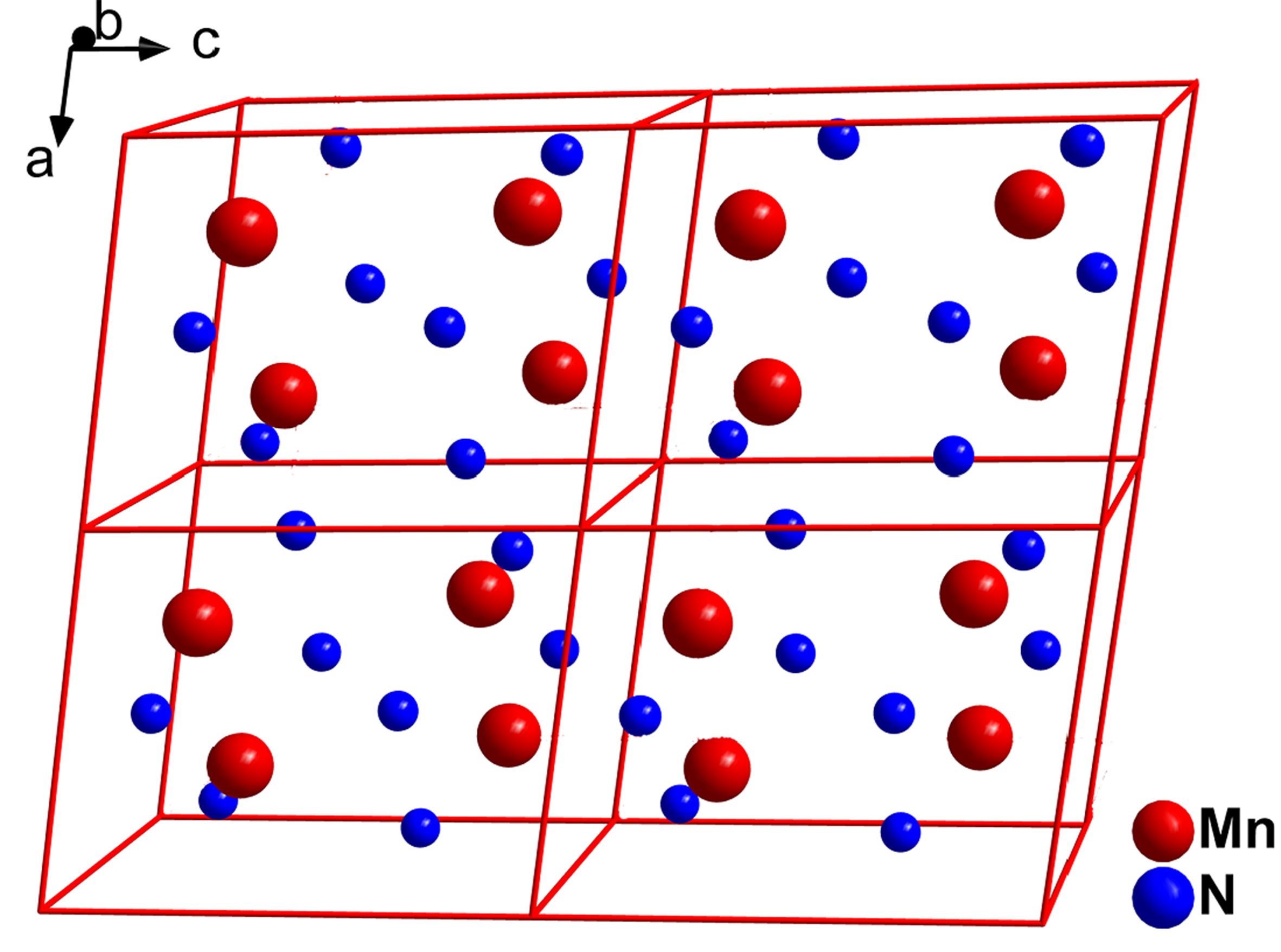 Fig. S2 Schematic presentations of the positions of Mn and N atoms at 293 K, while other atoms had been omitted for clarity. Table S1   Selected structural data under 293 KHydrogen-bond geometry (nm, °)Symmetry transformations used to generate equivalent atoms:  i −x+2, −y+1, −z+1.Bond lengths / nm and bond angles / °Bond lengths / nm and bond angles / °Bond lengths / nm and bond angles / °Bond lengths / nm and bond angles / °Cl1-Mn0.236 (2)Cl2-Mn0.238 (2)Cl3-Mn0.238 (2)Cl4-Mn0.238 (2)C1-N10.153 (13)C2-N10.151 (10)C3-C40.144 (12)C3-N10.147 (11)C4-C50.154 (10)C4-Cl50.180 (8)C6-N20.149 (11)C7-N20.146 (10)C8-N20.149 (10)C8-C90.150 (13)C9-C100.155 (10)C9-Cl60.179 (8)Cl1-Mn-Cl2115.79 (8)Cl1-Mn-Cl4102.82 (8)Cl2-Mn-Cl4112.35 (8)Cl1-Mn-Cl3109.95 (8)Cl2-Mn-Cl3103.76 (8)Cl4-Mn-Cl3112.45 (8)C4-C3-N1116.0 (7)C3-C4-C5111.8 (7)C3-C4-Cl5110.7 (6)C5-C4-Cl5109.6 (6)N2-C8-C9115.2 (7)C8-C9-C10109.4 (8)C8-C9-Cl6108.0 (6)C10-C9-Cl6111.8 (6)C3-N1-C1116.5 (7)C3-N1-C2108.6 (7)C1-N1-C2112.9 (7)C7-N2-C8115.8 (6)C7-N2-C6109.7 (7)C8-N2-C6107.1 (6)D—H···AD—HH···AD···AD—H···AN1—H1D···Cl20.0910.2470.324 (7)143N1—H1D···Cl50.0910.2640.310 (7)112N2—H2D···Cl60.0910.2680.313 (7)112N2—H2D···Cl4i0.0910.2430.321 (6)143